Antonio Perrone (Naples, 17/09/1991) est doctorant en Philologie (2018-2021, XXXIV) à l’Université Federico II de Naples (tutor: Giancarlo Alfano). Depuis de l’an 2020 il a un contrat de cotutelle (2020-2021, École Doctorale Pratiques et Théories du sens) avec l’Université de Paris 8, Vincennes-Saint Dénis (tutor: Jean-Louis Fournel). Thèse: Topiques Du Désastre Dans La Poésie Lyrique MéridionaleSujet: Le projet s’occupe de la poésie du XVIIe siècle, et de sa diffusion dans les plus importantes villes du Sud d’Italie qui sont liées au Vice-Royaume de Naples. Le corpus des textes qu’on examine va de 1585 à 1690, et il va définir comment le tòpos du désastre c’est évolué dans la poésie baroque. Publications: La ragazza Carla, tra poesia e prosa in Pagliarani (Contemporanea 2018); The girl Carla (Testo a Fronte 2020); Il tópos delle foglie cadenti (Aracne 2017); La lirica barocca dell’Accademia degli Investiganti (ADI 2020); Fictio e realtà nella lirica barocca (Griselda 2021).Compétences linguistiques: Italien, Français, Anglais. 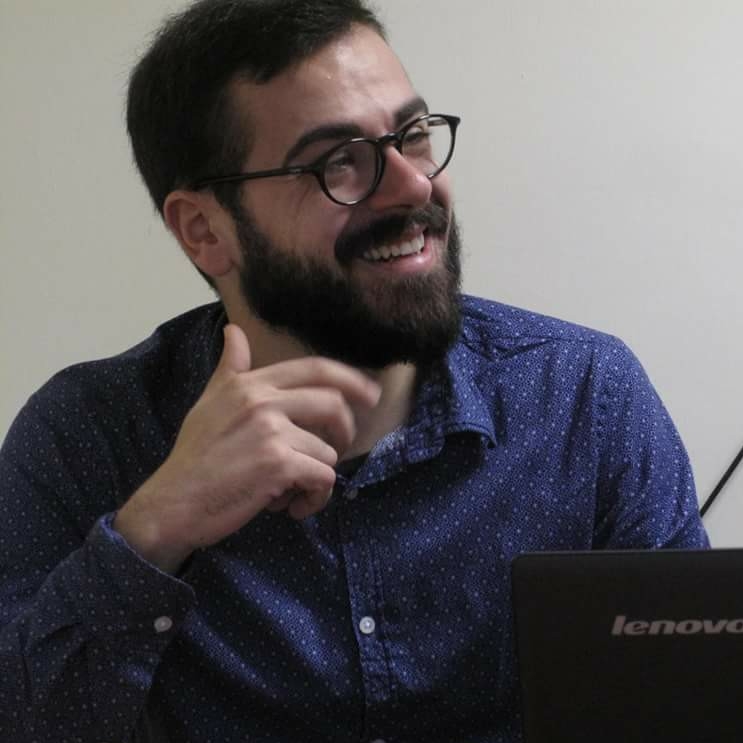 